Februar 2018Samstag, 02. Feb.	12.00 Uhr KolpinghausEssen mit Gästen, für Gäste und Kolpingfreunde die Ansprache suchen, oder geringe Mittel haben.Montag, 04. Feb.Meditativer Tanz,	18.00 Uhr KolpinghausSpieleabend, 		19.30 Uhr KolpinghausMontag, 11. Feb.Bibelabend 		19.00 Uhr St. Monika Mittwoch, 13. Feb.	20.00 Uhr KolpinghausA6 - Brückenschlag über den NeckarSiegfried Kern hat sich intensiv mit dem Bau der A6 Brücke befasst, er referiert mit interessanten Bildern.Samstag, 16. Feb.	19:30 Uhr Kolpinghaus Spieleabend mit verschiedenen Gesellschaftsspielen für Jung u. AltAnsprechpartner Manuel Wiech Tel. 382496Freitag, 22. Feb.		14.00 Uhr KolpinghausWandertreff der Kolpingsfamilie MärzSamstag, 02. März	12.00 Uhr KolpinghausEssen mit Gästen, für Gäste und Kolpingfreunde die Ansprache suchen, oder geringe Mittel haben.Montag, 04. März Meditativer Tanz,	18.00 Uhr KolpinghausSpieleabend, 		19.30 Uhr KolpinghausFreitag, 08. März	.	19:00 Uhr KlosterkircheFastenmeditation Montag, 11. MärzBibelabend 		19.00 Uhr St. Monika Mittwoch, 13. März 	20:00 Uhr KolpinghausVorstandsitzung der KolpingsfamilieFreitag, 15. März.	.	19:00 Uhr KlosterkircheFastenmeditation Dienstag, 19. März	18:30 Uhr GundelsheimGottesdienst zum Josefstag in St. NikolausAnschließend um 19:30 Uhr im Jugendheim Vortrag des Hilfswerks „Kirche in Not“ Christenverfolgung im Nahen OstenFreitag, 22. März		19:00 Uhr KlosterkircheFastenmeditation Theateraufführungen im Gemeindehaus St. Paulus  „Neurosige Zeiten“, eine Komödie in drei Akten, Regie Kerstin MüllerSamstag, 16. März Premiere	um 19:30 UhrSonntag, den 17. März um 17.00 UhrFreitag, den 22. März um 19.30 UhrSamstag, den 23. März um 19.30 UhrSonntag, den 24. März um 17:00 UhrVorverkauf: Buchhandlung am Markt, NeckarsulmBuchhandlung Chardon NeckarsulmSamstag, 23. März	09:00 Uhr WeltladenFaires Frühstück von 09:00 bis 13:00 UhrFreitag, 29. März.		14.00 Uhr KolpinghausWandertreff der KolpingsfamilieFreitag, 29. März	.	19:00 Uhr KlosterkircheFastenmeditation Samstag, 30. März		FuldaKolping Upgrade unser Weg in die ZukunftInfo www.kolping.de od. Eberhard VogtApril Montag, 01. April Meditativer Tanz,	18:00 Uhr KolpinghausSpieleabend, 		19.30 Uhr KolpinghausFreitag, 05. April	.	19:00 Uhr KlosterkircheFastenmeditation Samstag, 06. April	12.00 Uhr KolpinghausEssen mit Gästen, für Gäste und Kolpingfreunde, die Ansprache suchen oder geringe Mittel habenSamstag 06. April 	15:00 Uhr KolpinghausOsterbasteln für junge FamilienAnsprechpartner Katharina Scharpff 07132/382512Samstag, 06. April	18:00 Uhr St. JohannesGottesdienst zur Mitgliederversammlung in St. JohannesSamstag, 06. April	19:30 Uhr KolpinghausMitgliederversammlung sep. Einladung folgtSonntag, 07. April	09:00 Uhr ObersulmBesinnungstag des Bezirk HN bei der Kolpingsfamilie Obersulm, Gottesdienst, Referat mit Frau Wegerhoff, Mittagessen sep. Einladung folgt. Anmeld. bei Martin Ritter 07130/6478Montag, 08. April.Bibelabend 		19.00 Uhr St. Monika Mittwoch, 10. April 	20:00 Uhr KolpinghausKonst. Vorstandsitzung der Kolpingsfamilie Freitag, 12. April	.	19:00 Uhr KlosterkircheFastenmeditation Sonntag, 14. April	09:30 Uhr St. DionysiusPalmsonntagSt. Paulus ab 11:30 Uhr gem. mit dem FrauenbundFastenessen mit Kaffee und KuchenFamiliennachmittag mit Kreativangeboten Freitag, 26. April		14.00 Uhr KolpinghausWandertreff der Kolpingsfamilie MaiDienstag, 01. Mai		09:45 Uhr KolpinghausMaiwanderung, Abschluss auf dem Weingut BertholdSamstag, 04. Mai		12.00 Uhr KolpinghausEssen mit Gästen, für Gäste und Kolpingfreunde, die Ansprache suchen oder geringe Mittel haben.Montag, 06. Mai Meditativer Tanz,	18.00 Uhr KolpinghausSpieleabend, 		19.30 Uhr KolpinghausSamstag. 11. Mai		10:00 AbfahrtGanztägiger Tagesausflug für Familien das Ziel wir noch bekanntgemachtAsp. Fam. Scharpff Tel. 382512 u. Wiech 382496Samstag, 11. Mai		09:00 Uhr WeltladenFaires Frühstück von 09:00 bis 13:00 UhrSonntag, 12. Mai		18:00 FrauenkircheMaiandacht mit dem KolpingchorMontag, 13. MaiBibelabend 		19.00 Uhr St. MonikaMittwoch, 22. Mai 	20:00 Uhr KolpinghausDie Gesundheit beginnt im KleinstenDie Schrittmacher für ihre Gefäße – Prävention und Unterstützung für ihre Gesundheit, Ref. Gerlinde Krämer.Donnerstag, 23. – 26. Mai 72 Stunden Aktion, Uns schickt der HimmelSamstag-Sonntag, 25.-26. Mai	Hüttenfest der Kolpingsfamilie Hagenbacham Sonntag familienfreundliche Radtour zumGottesdienst um 10:30 Uhr beim Christkönigsheim, Abfahrt 09:30 Uhr KolpinghausFreitag, 31. Mai		14.00 Uhr KolpinghausWandertreff der Kolpingsfamilie JuniSamstag, 01. Juni		12.00 Uhr KolpinghausEssen mit Gästen, für Gäste und Kolpingfreunde, die Ansprache suchen oder geringe Mittel haben.Montag, 03. Juni Meditativer Tanz,	18.00 Uhr KolpinghausSpieleabend, 		19.30 Uhr KolpinghausMontag, 03. JuniBibelabend 		19.00 Uhr St. MonikaMittwoch, 05. Juni 	20:00 Uhr KolpinghausVorstandsitzung der KolpingsfamilieFreitag, 07. Juni	.	15.00 Uhr St. PaulusAsylcafe, es bietet Raum zur Begegnung Samstag, 15.-17. JuniWaldfest der Kolpingsfamilie OffenauMittwoch, 19. JuniVorbereitung für Fronleichnam, 20. Juni Prozession mit Fahne und BannerFreitag, 28. Juni		14.00 Uhr KolpinghausWandertreff der KolpingsfamilieSamstag, 29. Juni		18:30 Uhr Obersulm, 60 Jahre Kolpingsfamilie ObersulmGottesdienst mit anschl. Festabend, für Fahrgemeinschaft bitte meldenJuliMontag, 01. Juli Meditativer Tanz,	18.00 Uhr KolpinghausSpieleabend, 		19.30 Uhr KolpinghausSamstag, 06. Juli		12.00 Uhr KolpinghausEssern mit Gästen, für Gäste und Kolpingfreunde, die Ansprache suchen oder geringe Mittel habenMontag, 08. Juli.Bibelabend 		19.00 Uhr St. MonikaMittwoch, 10. Juli 	20:00 Uhr KolpinghausVorstandsitzung der KolpingsfamilieFreitag, 12. – 14. Juli.Jugendfestival des Diözesanverbandes in Neckarsulm, Abschluss auf der BUGASonntag, 14. Juli		BUGA Heilbronn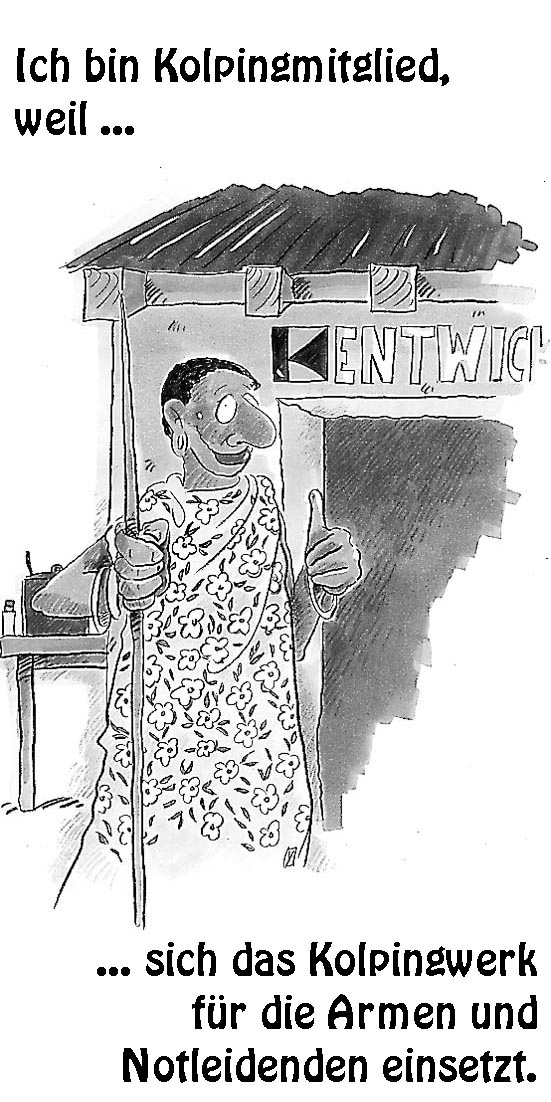 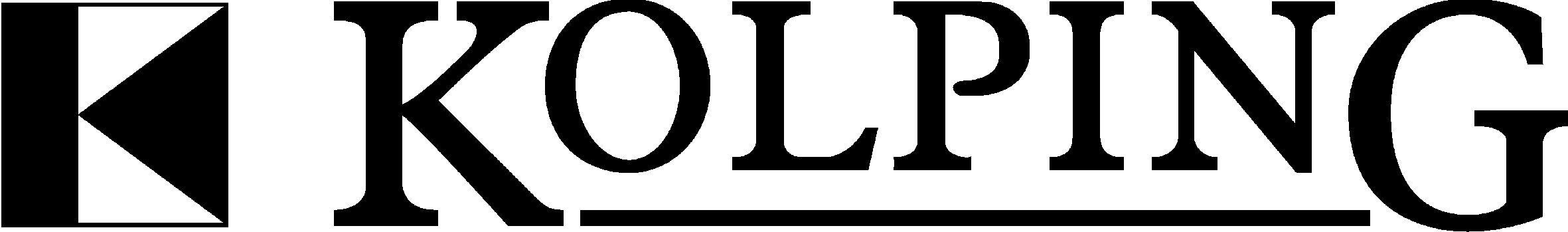 Jahresausflug zu KOLPING HANDELT160 Jahre Diözesanverband Rottenburg-Stuttgart, wir feiern auf der BUGA 10:00 Uhr Gottesdienst mit Bischof Gebhard Fürst11:30 bis 16:00 Programm für alle Altersgruppen16:30 Uhr gemeinsamer AbschlussAnmeldung bei Eberhard Vogt 07132/18729Sonntag, 21. Juli	Kinderfest rund ums KolpinghausFreitag, 26. Juli		14.00 Uhr KolpinghausWandertreff der Kolpingsfamilie Samstag, 27. Juli bis Sonntag, 04. August  Jungkolpingfreizeit im Jugendübernacht-ungshaus Fuggerweiher, BabenhausenSamstag, 24. August	16:00 Uhr Kolpingchor Ferientreff auf Georg´s Stückle am Hungerberg Samstag, 07.-09.September.Ganzhornfest